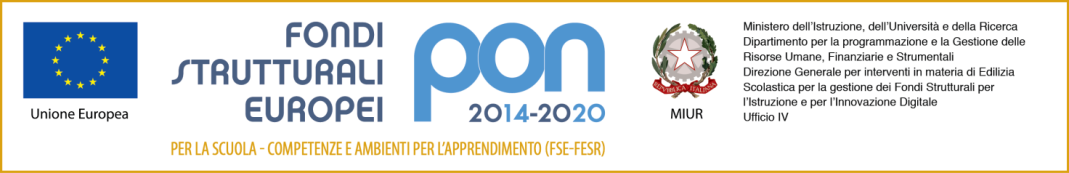 ISTITUTO COMPRENSIVO STATALE ANDORA / LAIGUEGLIAVia Piana del Merula, 3/1 - 17051 ANDORA (SV) -  Tel / Fax 0182  87361-87081 – C. F. 9 0 0 5 1 5 7 0 0 9 2E-MAIL : svic80500t@istruzione.it SITO WEB: www.icandoralaigueglia.netALLEGATO 2 - Tabella autovalutazione titoli per per la figura professionale di ESPERTO ESTERNOData _________________________ 			    Firma____________________________________Titoli di studio, specializzazioni – Max 27 puntiPuntiTitoli valutabili – Punteggio massimoDiploma di istruzione secondaria superiore2Laurea triennale non attinente al progetto3Laurea triennale attinente al progetto6Laurea magistrale o quadriennale vecchio ordinamento non attinente al progetto10Laurea magistrale o quadriennale vecchio ordinamento attinente al progetto votazione fino a 9013Si valuta un solo titoloLaurea magistrale o quadriennale vecchio ordinamento attinente al progetto votazione da 91 a 10015Laurea magistrale o quadriennale vecchio ordinamento attinente al progetto votazione con lode17Corsi post-laurea di livello universitario attinenti al progetto (master, corsi di specializzazione, dottorati di ricerca)5Max 2 titoli – Punteggio Max 10Titoli didattici culturali e specifici – Max 43 puntiPuntiTitoli valutabili – Punteggio massimoCompetenze tecniche nell’uso dei Robot: mBot (versione 2.4G). Nuova versione con sensore suono e sensore temperatura6Punteggio max 6Conoscenza di linguaggi di programmazione (SCRATCH e altri)3Punteggio max 3Partecipazione a corsi di formazione su tematiche concernenti il pensiero computazionale e il coding4Max 2 corsi – Punteggio max 8Partecipazione a corsi di formazione su tematiche concernenti l’Educazione Ambientale e l’Educazione allo sviluppo sostenibile4Max 2 corsi – Punteggio max 8Partecipazione a corsi di formazione su tematiche generali concernenti le professionalità richieste dal bando non comprese tra quelle di cui ai precedenti punti3Max 2 corsi – Punteggio max 6Certificazioni informatiche (ECDL base o titoli equivalenti)2Max 1 certificazione – Punteggio max 2Certificazioni informatiche (ECDL advanced o titoli equivalenti)(Non cumulabile con il punteggio di cui al punto precedente)3Max 1 certificazione – Punteggio max 3Certificazioni linguistiche di livello almeno B11Max 1 certificazioni – Punteggio max 1Pubblicazioni di testi didattici nel settore specifico richiesto1Max 3 pubblicazioni – Punteggio max 3Pubblicazioni didattiche su giornali e riviste nel settore specifico richiesto1Max 3 pubblicazioni – Punteggio max 3Attività professionale – Max 30 puntiPuntiTitoli valutabili – Punteggio massimoAttività professionali coerenti con l’area progettuale specifica5Max 2 attività – Punteggio max 10Esperienze professionali maturate in progetti finanziati dall’Unione Europea (PON)5Max 2 esperienze – Punteggio max 10Esperienza lavorativa presso Istituzioni scolastiche o Pubbliche amministrazioni nel settore richiesto3Max 2 esperienze – Punteggio max 6Collaborazioni con Università, associazioni professionali, altri Enti, attinenti al progetto2Max 2 collaborazioni – Punteggio max 4